ГРУМИНГ-САЛОН by PetgroupВЕТКАБИНЕТ by PetgroupI. ТЕРАПИЯ И ДИАГНОСТИКАII. СТОМАТОЛОГИЯВ Санацию ротовой полости входит чистка зубов ультразвуком, удаление больных зубов, наркоз.III. ХИРУРГИЯ И МАНИПУЛЯЦИИ ВЫПОЛНЯЕМЫЕ ПОД ОБЩИМ НАРКОЗОМХирургические вмешательства включают в себя предоперационный осмотр, наркоз/препараты и расходные материалы, повторные визиты на плановые процедуры и осмотры, а также защитные воротники и попоны. Хирургические вмешательства не включают в себя предоперационную подготовку (сдача анализов, УЗИ и т.п.), экстренные визиты в постоперационный период, а так же препараты, прописанные для самостоятельной дачи дома. При единовременном проведении двух и более операций на одном животном предоставляется скидка в размере 1000 рублей. Категория хирургического вмешательства определяется врачом во время предоперационного осмотра.Кастрация котов входит в первую категорию. Стерилизация кошек, кастрация котов с патологией и кастрация/стерилизация собак входит во вторую категорию.IV. АНАЛИЗЫ (Ветеринарная лаборатория АРТ ВЕТ)Взятие биоматериала, расшифровка результатов и корректировка лечения бесплатны для клиентов ветеринарного кабинета. Клиентам, которые наблюдаются в другом ветеринарном учреждении, за расшифровкой результатов и корректировкой назначений необходимо обращаться в свое ветеринарное учреждение. Клиенты, которые не оплачивали приём, а обратились, только за сдачей анализов, оплачивают взятие биоматериала в размере стоимости Одной простой манипуляции. Так же возможна сдача анализов в одну из следующих лабораторий: Неовет, Веттест и Нуклеом (стоимость анализов в этих лабораториях может отличаться от цен в Артвет) V. ЭВТАНАЗИЯ (УСЫПЛЕНИЕ) И РИТУАЛЬНЫЕ УСЛУГИ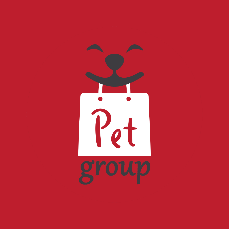 ПРЕЙСКУРАНТ№НаименованиеЦена1.Одна из манипуляций: - чистка ушей - стрижка когтей (когтетюр) - чистка желез у собак - наклейка «мягких коготков»390₽3.Комплекс без стрижки или мытья(мытье, вычёсывание, стрижка когтей, обработка ушей и глаз, чистка желез у собак)1 400₽4.Комплекс со стрижкой(мытье с сушкой, стрижка, вычёсывание, стрижка когтей, обработка ушей и глаз, чистка желез у собак)1 900₽5.Седация под контролем ветеринарного врача анестезиолога900₽6.Мытьё с сушкой900₽7.Вычёсывание900₽№НаименованиеЦенаI.1.Консультация – «За поболтать денег не берём», а также снятие клеща, взвешивание и измерение температуры делаем бесплатно.Консультация возможна по телефону, в чате на сайте, в мессенджерах и в соцсетях. При личном приеме с животным оплата производится по прейскуранту.БесплатноI.2.Одна простая манипуляция из списка:- осмотр животного без манипуляций;- 1-3 инъекции (кроме серении, гептрала/гептора и сандостатина);- глюкозометрия;- пероральная (в рот) дача своего препарата*;- обработка от эктопаразитов со своим препаратом*;- подкожная инфузия (капельница);- постановка внутривенного катетера;- болюсное введение препарата при установленном катетере;- промывание мочевого пузыря при установленном катетере;- новокаиновая блокада;- чистка ушей;- обработка ран и швов;- снятие швов;- снятие катетера;- взятие соскоба/смыва;- наложение бинтовой повязки;- забор крови;- клизмирование.Каждая манипуляция оплачивается по прейскурант. Если выполнено больше двух манипуляций, то оплата производится по прейскуранту. Расходники и препараты включены в цену, кроме манипуляций, обозначенных звездочкой. 390₽I.3.Приём терапевта включает Консультацию и необходимое количество Простых манипуляций.Анализы и диагностические действия оплачиваются по прейскуранту. Расходники и препараты включены в цену, кроме манипуляций, обозначенных звездочкой. Время приёма ограничено одним часом. Так же это цена за инъекцию гептрала/гептора, серении или сандостатина (оплачивается отдельно)990₽I.4.Амбулаторное лечение до 1,5-а часов включает себя Приём и следующие манипуляции:- внутривенная инфузия (капельница) при установленном катетере;- мануальная эвакуация каловых масс из прямой кишки у кошек;- глубокая очистительная клизма;- постановка уретрального катетера без седации.Анализы и диагностические действия оплачиваются по прейскуранту. Расходники и препараты включены в цену, кроме манипуляций, обозначенных звездочкой. Время амбулаторного лечения ограничено полутора часов.1 900₽I.5.Амбулаторное лечение до 3-х часов включает себя Приём и следующие манипуляции:- внутривенная инфузия (капельница) при установленном катетере;- мануальная эвакуация каловых масс из прямой кишки у кошек;- глубокая очистительная клизма;- постановка уретрального катетера без седации.Анализы и диагностические действия оплачиваются по прейскуранту. Расходники и препараты включены в цену, кроме манипуляций, обозначенных звездочкой. Время амбулаторного лечения ограничено тремя часами.2 900₽I.6.Амбулаторное лечение до 6-и часов включает себя Приём и следующие манипуляции:- внутривенная инфузия (капельница) при установленном катетере;- мануальная эвакуация каловых масс из прямой кишки у кошек;- глубокая очистительная клизма;- постановка уретрального катетера без седации.Анализы и диагностические действия оплачиваются по прейскуранту. Расходники и препараты включены в цену, кроме манипуляций, обозначенных звездочкой. Время амбулаторного лечения ограничено шестью часами.4 900₽I.7.Приём узкого специалиста (дерматолог, ратолог)Приём дерматолога включает Приём терапевта, следующие манипуляции и исследования:- люминесцентная диагностика;- цитологическое исследование мазка отпечатка; - трихоскопия;- соскоб кожи на эктопаразитов;- исследование на отодектоз;- отоскопия;- три бесплатные консультации по телефону по ходу лечения с корректировкой назначений;- один бесплатный приём по ходу лечения с корректировкой назначений;- одно бесплатное контрольное исследование из списка вышеПриём ратолога включает Приём терапевта.Анализы и диагностические действия, не указанные выше, оплачиваются по прейскуранту. Расходники и препараты включены в цену, кроме манипуляций, обозначенных звездочкой.1 900₽I.8.Вакцинация котят и щенков «ВСЁ ВКЛЮЧЕНО» включает в себя вакцинацию и ревакцинацию с бешенством с интервалом 21-28 дней.Бесплатно предоставляется глистагонный препарат, если производится предоплата услуги за 7-10 дней до планируемой даты вакцинации. Так же в услугу входит осмотр терапевта, выдача и оформление ветеринарного паспорта, дача глистагонного препарата.2 490₽I.9.Ежегодная вакцинация «ВСЁ ВКЛЮЧЕНО» включает в себя вакцинацию с бешенством.Бесплатно предоставляется глистагонный препарат, если производится предоплата услуги за 7-10 дней до планируемой даты вакцинации. Так же в услугу входит осмотр терапевта, оформление ветеринарного паспорта, дача глистагонного препарата.1 743₽I.10.Чипирование с внесением в базу данных PetBASE990₽I.11.УЗИ 1 800₽I.12.Бесплатная вакцинация от бешенства кошек и собак российскими вакцинами Рабифел/Рабикан.БесплатноКошкиСобакиСобакиСобакиСобакиСобакиКошки<4 кг4-10 кг10-25 кг25-44 кг>44 кгСанация ротовой полости «ВСЁ ВКЛЮЧЕНО»4 500₽5 000₽6 000₽7 000₽7 000₽7 000₽Дополнительная опция:Фторирование зубов после ультразвуковой чистки1 000₽1 000₽1 000₽1 000₽1 000₽1 000₽Сложность хирургического вмешательстваКошкиСобакиСобакиСобакиСобакиСобакиСложность хирургического вмешательстваКошки<4 кг4-10 кг10-25 кг25-44 кг>44 кгПервая категория – не полостные операции и терапевтические манипуляции, выполняемые под общим наркозом3 000₽4 000₽5 500₽7 000₽8 500₽10 000₽Вторая категория – в основном, плановые полостные хирургические вмешательства у животных без патологий6 000₽7 000₽9 000₽11 000₽13 000₽15 000₽Третья категория - в основном, плановые полостные хирургические вмешательства у животных с патологией7 500₽9 000₽11 000₽14 000₽17 000₽20 000₽Четвертая категория – в основном, экстренные операции на внутренних органах, удаление обширных новообразований.9 000₽12 000₽15 000₽18 000₽21 000₽25 000₽Пятая категория – особо сложные хирургические вмешательства10 000₽14 000₽18 000₽22 000₽26 000₽30 000₽Категория/наименованиеЦенаОБЩЕКЛИНИЧЕСКИЕОБЩЕКЛИНИЧЕСКИЕКровь, общеклиническое исследование 720₽Кровь, исследование на гематологическом счетчике 570₽Кровь, общеклиническое исследование + подсчет ретикулоцитов1 260₽Подсчет ретикулоцитов 540₽Гематокрит180₽Кровь, лейкограмма360₽Кровь, тромбоциты ручной подсчет360₽Кровь рептилий и птиц, общеклиническое исследование1 620₽Кровь, тест на совместимость420₽Группа крови, определение5 040₽Кал, общеклиническое исследование 810₽Кал, микроскопическое исследование360₽Кал, биохимическое исследование 360₽Панкреатическая эластаза -1 собак6 000₽Моча, общеклиническое исследование плюс 480₽Моча, соотношение белок креатинин270₽Моча, исследование осадка270₽Мочевые камни, химический анализ480₽Мочевые камни исследование состава камня методом инфракрасной спектрометрии7200₽БИОХИМИЯ (крови и мочи)БИОХИМИЯ (крови и мочи)Комплексный анализ тяжелых металлов и микроэлементов18 000₽SDMA4 500₽Фенобарбитал концентрация в сыворотке крови9 000₽Сывороточный амилоид А4 500₽Липаза панкреатическая ИФА8 100₽Аммиак в плазме крови1 170₽Лактат в плазме крови1 170₽Кальций ионизированный 1 080₽Желчные кислоты за каждую пробу (проба 1 на тощак, проба 2 через 2 ч после еды)480₽Витаминный обмен (один витамин из списка C, A, D, E, B 9 - фолиевая кислота, B 12, B 1, B 6)6 000₽Биохимическое исследование кровь, моча, выпот (один показатель из списка Мочевина, Креатинин, Глюкоза, АЛТ, АСТ, Щелочная фосфотаза, ЛДГ, КФК, ГГТ, Общий белок, Альбумин, Холестерол, Триглицериды, Кальций, Фосфор, Билирубин общий, Билирубин прямой, Магний, Калий, Натрий, Хлор, Железо, Мочевая кислота, рН, Глобулин, Коэффициент Ритиса)120₽Биохимическое исследование кровь, моча, выпот (один показатель из списка Амилаза)180₽Биохимическое исследование кровь, моча, выпот (один показатель из списка Липаза, Фруктозамин, С - реактивный белок)540₽Биохимическое исследование кровь, моча, выпот (один показатель из списка Амилаза Панкреатическая, Холинэстераза, Кислая фосфотаза, Ревматоидный фактор)720₽Биохимическое исследование кровь, моча, выпот (один показатель из списка Альбумин/Глобулин)300₽Биохимическое исследование кровь, моча, выпот (один показатель из списка Медь, Цинк)450₽Биохимия 9 показателей (Мочевина,креатинин, глюкоза, АЛТ, АСТ, амилаза, общий белок, ЩФ,  альбумин, ЛДГ,  билирубин общий)1 020₽Биохимия 12 показателей (Мочевина, креатинин, глюкоза, АЛТ, АСТ, амилаза, общ. белок, ЩФ, билирубин общий, ЛДГ, билирубин прямой, альбумин)1 350₽Биохимия 18 показателей (Мочевина, креатинин, глюкоза, АЛТ, АСТ, амилаза, общ. белок, ЩФ, билирубин общий, ГГТ, Альбумин, холестерол, ЛДГ, КФК, триглицериды, кальций, фосфор, билирубин прямой)1 980₽Биохимия 24 показателя (Мочевина, креатинин, глюкоза, АЛТ, АСТ, амилаза, общий белок, ЩФ, билирубин общий, альбумин, холестерол, ЛДГ, КФК, триглицериды, кальций, фосфор, билирубин прямой, ГГТ, калий, натрий, железо, магний, хлор, Рh)2 640₽Биохимия 28 показателей (Железо, фосфор, Рh, кислая фосфотаза, мочевая кислота, липаза, холинэстераза, билирубин прямой-общий, АЛТ, АСТ, мочевина, креатинин, общий белок, альбумин, амилаза, ЩФ, глюкоза, ЛДГ, холестерол, ГГТ, триглицериды, КФК, кальций, калий, натрий, хлор,магний)4 500₽Биохимия 34 показателя (Железо, фосфор, Рh, кислая фосфотаза, мочевая кислота, липаза, холинэстераза, билирубин прямой-общий, АЛТ, АСТ, мочевина, креатинин, общий белок, альбумин, амилаза, ЩФ, глюкоза, ЛДГ, холестерол, ГГТ, триглицериды, КФК, кальций, калий, натрий, хлор, магний, кальций ионизированный, С-реактивный белок, ревматоидный фактор, глобулин, соотношение альбумин/глобулин, коэффициент Ритиса)6 150₽Печеночный профиль: 5 пок. + ОКА крови (ГГТ, АЛТ, АСТ, ЩФ, Билирубин общий + ОКА крови)1 170₽Почечный профиль: 7 пок. + ОКА крови (железо, мочевина, креатинин, фосфор, калий, альбумин, глюкоза + ОКА крови)1 380₽Сердечный профиль: 7 пок. + ОКА крови (глюкоза, АЛТ, АСТ, ЛДГ, КФК, калий, натрий + ОКА крови)1 380₽Хирургический профиль: 7 пок. + ОКА крови (АЛТ, АСТ, ЩФ, Билирубин общий, мочевина, креатинин, альбумин + ОКА крови)1 380₽Электролитный (Калий, Натрий, Кальций изонизированный, pH)1 290₽Овуляция профиль (Прогестерон, Овуляция мазок на стекле (микроскопия))1 350₽ИНФЕКЦИИИНФЕКЦИИПЦР на 1 инфекцию из списка: Аденовирусная инфекция, Бордетеллез, Гепатит инфекционный собак, Герпес собак, Иммунодефицит вирус, Кальцивироз кошек, Клостридиальный энтеротоксин, Компилобактериоз, Коронавироз, Коронавироз инфекционный кошек, Лейкемия инф., Микоплазмоз, Панлейкопения, Парагрипп собак, Парвовирусный энтерит собак, Ринотрахеит кошек инф., Ротавирус типа А, Уреаплазмоз, Хламидиоз, Хеликобактер, Чума540₽Бруцеллез ПЦР3 000₽Лептоспироз антиген моча ПЦР (только будни!)3 300₽ИФА на 1 инфекцию из списка: Бруцеллез собак, Герпес I и II тип, Микоплазмоз, Панлейкопения кошек, Парвовирусный энтерит собак и хорьков, Уреаплазмоз, Хламидиоз, Хеликобактер, Чума900₽Кальцивироз антитела кровь ИФА3 000₽Лептоспироз антитела кровь ИФА (только будни!)3 300₽Иммунодефицит вирус антитела кровь ИФА3 600₽Инфекционный перитонит кошек антитела кровь ИФА3 600₽Коронавироз антитела кровь ИФА3 600₽Лейкемия инфекционная кошек антиген кровь ИФА3 600₽Иммунодефицит вирус кошек антитела ИХА3 000₽Парвовирус + Коронавироз антиген кал ИХА3 000₽Лейкимия инфекционная антиген кровь ИХА3 000₽Коронавироз собак антиген кал ИХА3 000₽Лейкемия инфекционная кошек / Иммунодефицит инфекционный кошек ИХА3 000₽Лейкемия АГ и Иммунодефицит АТ кошек SNAP combo5 700₽Оценка качества вакцинации, иммунный ответ на прививку кошки (Кальцивироз кошек ИФА, Ринотрахеит кошек  ИФА, Панлейкопения кошек ИФА)3 900₽Оценка качества вакцинации, иммунный ответ на прививку собаки (Чума собак ИФА, Парвовирусный энтерит собак ИФА, Инфекционный гепатит собак ИФА)3 900₽ПАРАЗИТОЛОГИЯПАРАЗИТОЛОГИЯОпределение вида гельминта540₽ПЦР на 1 паразита из списка: Эрлихиоз, Анаплазмоз, Криптоспоридиоз, Лямблиоз, Дирофилляриоз собак, Пироплазмоз, Гемотропные микоплазмы, Боррелиоз, Токсоплазмоз все виды животных, Дерматофиты540₽ИФА на 1 паразита из списка: Токсокароз, Описторхоз, Лямблиоз, Трихомоноз, Токсоплазмоз все виды животных, Боррелиоз собак IgG и IgM900₽Микроскопия, 1 исследование из списка: Яйца глист и простейших обнаружение, Гемопаразиты, Пироплазмоз, Отодектоз/демодекоз/саркоптоз, Дерматофиты420₽Дирофилляриоз собак  Hartworm АГ SNAP TEST IDEXX5 400₽Дирофилляриоз ИХА3 000₽Диагностика векторных заболеваний 4Dx SNAP TEST IDEXX6 300₽Дерматофиты (посев)2 160₽Трихоскопия1 260₽МИКРОБИОЛОГИЯМИКРОБИОЛОГИЯБактери и грибы к антибиотикам и фагам, посев (8 антибиотиков)900₽Бактери и грибы к антибиотикам и фагам, посев (16 антибиотиков)1 890₽Бактери и грибы к антибиотикам и фагам, посев (24 антибиотика)2 820₽Дисбактериоз, исследование кала 2 520₽Анаэробные микроорганизмы, посев определение чувствительности 16АБ2 070₽Бактерии к антибиотикам, посев (8 антибиотиков)510₽Бактерии к антибиотикам, посев (16 антибиотиков)1 020₽Бактерии к антибиотикам, посев (24 антибиотика)1 500₽Грибы к антибиотикам, посев630₽Моча посев1 890₽Дополнительный антибиотик180₽Кровь на посев (стерильность)4 500₽ГОРМОНЫГОРМОНЫТрийодтиронин (Т-3)900₽Трийодтиронин (Т-3) свободный 900₽Тироксин (Т-4)900₽Тироксин (Т-4) свободный900₽Тиреотропный гормон (ТТГ) собак900₽Тиреотропный гормон (ТТГ) кошек2 400₽Кортизол кровь900₽Кортизол моча2 010₽Кортизол / креатинин в моче2 370₽Дексаметазоновая проба2 430₽Тестостерон900₽Эстрадиол900₽17 ОН Прогестерон900₽Прогестерон900₽Паратиреодный гормон(ПТГ) Концентрация в сыворотке крови3 300₽Аденокортикотропный гормон АКТГ) Концентрация в сыворотке крови3 300₽Андростендион. Концентрация в сыворотке крови3 300₽Альдостерон. Концентрация в сыворотке крови3 300₽Тропонин900₽NTproBNP900₽МИКРОСКОПИЯМИКРОСКОПИЯМазок (микроскопия бактерий и грибов)900₽Овуляция мазок на стекле микроскопия600₽МОРФОЛОГИЯМОРФОЛОГИЯЦитологическое исследование1 440₽Гистологическое исследование2 160₽КОАГУЛОГИЯКОАГУЛОГИЯD-димер собак4 800₽Исследование гемостаза1 620₽ПРОТОЧНАЯ ЦИТОМЕТРИЯПРОТОЧНАЯ ЦИТОМЕТРИЯПопуляционный состав лимфоцитов собак4 500₽Соотношение субпопуляций лимфоцитов кошек4 500₽Иммунофенотипирование лейкемии/лимфомы4 500₽Обнаружение антиэритроцитарных антител4 500₽Обнаружение антитромбоцитарных антител4 500₽ПРОФИЛИ ОБЩИЕ ДЛЯ КОШЕК И СОБАКПРОФИЛИ ОБЩИЕ ДЛЯ КОШЕК И СОБАКГемопаразитарный клещь ПЦР (Анаплазмоз АГ ПЦР, Боррелиоз АГ ПЦР, Пироплазмоз АГ ПЦР, Эрлихиоз АГ ПЦР)1 920₽Гемопаразитарный кровь ПЦР (Анаплазмоз АГ ПЦР, Боррелиоз АГ ПЦР, Пироплазмоз АГ ПЦР, Эрлихиоз АГ ПЦР, Дирофилляриоз АГ ПЦР)2 430₽Кожный профиль: Дерматофиты (микроскопия), Отодектоз, демодекоз, саркоптоз, Мазок (микроскопия бактерий и грибов)1 560₽Кишечный профиль (Кал общеклиническое исследование, Дисбактериоз исследование кала)3 000₽Паразитарный антитела кровь ИФА (Токсокароз, Описторхоз, Лямблиоз, Трихомоноз, Токсоплазмоз)4 050₽Старое животное (Тироксин Т4, Мочевина, креатинин, глюкоза, АЛТ, АСТ, Ионизированный Са)2 310₽ПРОФИЛИ ДЛЯ КОШЕКПРОФИЛИ ДЛЯ КОШЕКГлазной антиген ПЦР (Кальцивироз, Ринотрахеит, Хламидиоз, Микоплазмоз, Токсоплазмоз)2 430₽Кишечный инфекционный антиген ПЦР (Лямблиоз, Токсоплазмоз, Панлейкопения, Коронавироз, Криптоспоридиоз)2 430₽Особоопасные инфекции кошки антиген ПЦР (Лейкемия, Иммунодефицит, Корнавироз, Панлейкопения, Гемотропные микоплазмы)2 430₽Респираторные инфекции кошки антиген ПЦР (Кальцивироз, Ринотрахеит, Бордетеллез, Хламидиоз, Микоплазмоз)2 430₽Репродуктивный кошки антиген ПЦР (Хламидиоз, Микоплазмоз)960₽Репродукивный кошки АТ кровь ИФА (Уреаплазмоз, Хламидиз, Токсоплазмоз, Герпес 1 и 2 типа, Микоплазмоз)4 050₽Хронические вирусные инфекции кошек ИФА (Иммунодефицит, Лейкемия, Коронавироз)9 720₽Хронические вирусные инфекции кошек АГ ПЦР (Иммунодефицит, Лейкемия,  Коронавироз)1 440₽ПРОФИЛИ ДЛЯ СОБАКПРОФИЛИ ДЛЯ СОБАКГлазной собаки АГ ПЦР (Хламидиоз, Герпес, Герпес, Микоплазмоз, Токсоплазмоз)1 920₽Репродуктивный собаки антитела ИФА (Хламидиоз, Микоплазмоз, Герпес 1 и 2 типа, Бруцеллез, Токсоплазмоз)4 050₽Репродуктивный собаки антиген ПЦР (Микоплазмоз, Хламидиоз, Герпес)1 440₽Респираторный инфекции собак антиген ПЦР (Чума антиген, Аденовирусная, Хламидиоз, Микоплазмоз, Бордетелез)2 430₽Кишечные инфекции собак антиген ПЦР (Лямблиоз, Гепатит инфекционный собак, Чума, Парвовирусный энтерит, Коронавироз)2 430₽Название и описание услугиКошкиСобакиСобакиСобакиСобакиСобакиНазвание и описание услугиКошки<4 кг4-10 кг10-25 кг25-44 кг>44 кгЭвтаназия (усыпление)3 000₽3 000₽3 300₽3 600₽4 200₽5 000₽Общая кремация без возврата праха3 000₽3 000₽3 300₽3 600₽4 200₽5 000₽